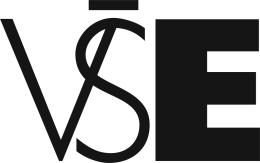 Vysoká škola ekonomická v PrazeFakulta managementu
Katedra exaktních metodNázev semestrální práce
semestrální práce z předmětu 61SMD0ObsahÚvod	51 Členění a formátování textu	71.1 Běžný text	81.1.1 Meziodstavcové mezery	81.2 Nadpisy	91.3 Seznamy	91.4 Poznámky pod čarou	102 Tabulky	112.1 Vkládání a formátování tabulek	112.2 Titulky tabulek	112.2.1 Jednotky v titulcích nebo záhlaví sloupců	112.3 Uvedení zdroje tabulek	122.4 Umístění tabulky na stránce	122.5 Formátování tabulek a buněk	132.5.1 Formátování sloupců	132.5.2 Formátování buněk	142.5.3 Zarovnání údajů v buňkách	142.6 Odkazování na tabulky	153 Obrázky a další grafické prvky	163.1 Kvalita obrázků přebíraných z jiných zdrojů	163.2 Vkládání a formátování obrázků	173.3 Odkazování na obrázky	184 Citace a seznam literatury	194.1 Druhy zdrojů	194.2 Odkazy v textu	214.3 Seznam literatury	24Závěr	28Seznam literatury	29Přílohy	31ÚvodTento text, který se Vám právě dostává do ruky, je určen všem studentům Fakulty managementu Vysoké školy ekonomické v Praze, kteří se chystají psát libovolnou kvalifikační práci – ať již průběžnou semestrální nebo seminární práci, bakalářskou či diplomovou práci či dokonce práci dizertační.Jeho účel je dvojí – jednak podat ucelené informace o všech technických a organizačních aspektech psaní takové práce včetně pojednání o způsobu odkazování na zdroje, jednak je sám o sobě formátován podle zde uvedených pravidel a může tedy sloužit jako šablona (nebo spíše „šablona“, neboť v textovém editoru je pojem šablona vyhrazen něčemu trochu jinému) komukoliv, kdo podobný text začíná psát.Jako textový editor, na kterém jsou všechny uvedené rady, návody a doporučení prezentována, slouží aplikace Microsoft Word ve verzi 2007 a vyšší – tedy ve verzích, které jako uživatelské rozhraní využívají koncepci pásů karet (anglicky ribbons) oproti dříve používaným klasickým menu a panelům nástrojů. Vše z toho, co se dále v textu dočtete, je ale možné s drobnými odchylkami vztáhnout na takřka libovolnou předchozí verzi editoru Microsoft Word, ale i na další moderní textové editory, jako je například OpenOffice.org/LibreOffice Writer.Tento text se maximálně snaží vycházet z aktuálně platných českých státních norem; autoři jsou si však jisti, že v některých případech jsou tyto normy zcela zastaralé a je vhodné – a v některých případech přímo nutné – je přizpůsobit současné realitě. Pouze v takovém případě se text a doporučení v něm obsažená bude od těchto norem odklánět. Stejně tak jsou v rámci tohoto textu maximálně respektována pravidla pro tzv. hladkou sazbu textu – tedy takovou sazbu, která je nejenom funkční, ale i oku čtenáře lahodící. Oproti zvyklostem na jiných školách se práce tiskne oboustranně, což je poznat i z rozdílných sudých a lichých zápatích (šetříme přírodu) a číslování se počítá od úvodních stran (což není chyba, ale vlastnost, publikace se takto číslují). Při ukládání do pdf tak některé úvodní stránky budou zcela prázdné – to opět není na závadu, prázdné stránky neodstraňujte, nemažte.Autoři se v žádném případě nebrání Vašim připomínkám – jestliže v textu naleznete nějaké nejasnosti či chyby, nebo budete mít nějaké doporučení, co do textu dále zařadit, aby byl schopen obsáhnout co nejširší spektrum požadavků kladených na kvalifikační práce, budeme jenom rádi.Hodně zdaru!Jiří Přibil (jiri@pribil.cz)
Tomáš Kincl (kincl.tomas@gmail.com)
Katedra exaktních metod Fakulty managementu VŠEZnámé problémyVkládáte-li obrázek (či jiný grafický objekt) postupujte následovně: vložte obrázek a ujistěte se, že obtékání textu je nastaveno na Rovnoběžně s textem. Pak obrázku přiřaďte vytvořený styl FM VŠE: Obrázek. To zajistí, že bude obrázek korektně zarovnán a obtékán textem. Při volbě titulku postupujte obvyklým způsobem, pokud chcete vložit k obrázku zdroj, textu přiřaďte vytvořený styl FM VŠE: Zdroj tabulky či obrázku.Vkládáte-li odrážky (ať již řazené či neřazené), nepoužívejte tlačítko na kartě Domů-Odstavec-Odrážky/Číslování. Použijte vytvořený styl FM VŠE: Odrážky úrovně 1 případně FM VŠE: Číslované odrážky úrovně 1. Pak bude odsazení odstavce nastaveno správně.Členění a formátování textuÚčelem odstavců je rozčlenění textu do smysluplných celků složených z jednotlivých vět. Samostatným odstavcem nemůže být samostatná věta. To vyplývá z požadavku, aby odstavec uvozoval ucelenou a smysluplnou myšlenku (toto je i jediným doporučením o vhodné délce odstavce). Obvyklé součásti odstavce jsou: tzv. topic sentence – říká čtenáři, o čem odstavec bude a/nebo obsahuje propojení na odstavec předchozí;obvykle 1–8 vět, které v logickém sledu rozvíjí myšlenku obsaženou v topic sentence;a tzv. concluding sentence – shrnuje, odkazuje zpět k větě první, může obsahovat příklad a/nebo naznačuje či propojuje odstavec následující.Nová informace je obvykle prezentována až za úvodní větou odstavce. Obvykle se postupuje od obecného a známého, ke specifickému a novému. První odstavec práce nebo kapitoly je formulován odlišně – spíše jako mini shrnutí nebo představení struktury práce/kapitoly.  Samotné věty odstavce je pak vhodné formulovat tak, aby je k porozumění stačilo přečíst jen jednou a nebylo potřeba číst velmi pomalu a pozorně a nebylo potřeba se na čtení příliš koncentrovat. V češtině je častou příčinou nesrozumitelných vět např. nadměrné používání vedlejších vět, ať už ve výčtech, popisech následných dějů, nebo rozvojem sdělované myšlenky. Obvyklým projevem zmíněného je používání spojovacích slov jako a, navíc, i když, ačkoliv, vzhledem k tomu, na druhou stranu, …, či vysvětlujících vět začínajících např. jako, protože, jelikož, kvůli, … Taková slova lze nahradit tečkou a v následující větě zopakovat podmět či předmět původní věty vedlejší. Současně může dojít k opakování některých slov na začátku vět, což ale není na překážku. Naopak to může vést k lepšímu vnímání textu čtenářem, neboť jsou klíčová slova zmiňována častěji. Pro konstrukci vět lze doporučit následující:mezi podmětem a přísudkem by nemělo být příliš mnoho dalších slov, jinak se ztrácí význam;pokud má hlavní myšlenka ve větě již 15–20 slov, není vhodné větu dále rozšiřovat doplňujícími a rozvíjejícími informacemi;pokud věta obsahuje obvyklá spojovací slova nebo je dělena čárkami (středníky), lze zvážit rozdělení do více vět;rozdělení do více vět obvykle přináší opakování slov na začátku věty, aby bylo dosaženo sdělení kontextu – to ale není na závadu;lze si vyzkoušet větu přečíst nahlas – pokud nelze větu přečíst na jeden nádech, je ke zvážení větu rozdělit.Běžný textPro psaní běžného textu používejte dva styly – jednak styl FM VŠE: Normální, jednak styl FM VŠE: Normální: Za nadpisem či objektem. Jsme si vědomi faktu, že pro drtivou většinu autorů textů je takové rozlišení běžného textu pod jejich rozlišovací schopností, nicméně jde o jednu z typografických situací zahrnovaných pod pojem hladké sazby. Oba styly se od sebe liší jen odsazením prvního řádku odstavce – zatímco styl FM VŠE: Normální má první řádek odsazen (a vyznačuje tak zřetelně počátek nového odstavce), styl FM VŠE: Normální: Za nadpisem či objektem toto odsazení nepoužívá a všechny jeho řádky včetně prvního jsou vlevo zarovnány na praporek – tak, jak to koneckonců ukazuje i tento odstavec.Stylem FM VŠE: Normální: Za nadpisem či objektem se pak sází zásadně takový odstavec, u kterého je už z jeho předchůdce patrné, že o nový odstavec opravdu jde. Jde zejména o dvě situace:předchází-li takovému odstavci nadpis (a to nadpis zcela libovolné úrovně, tedy i různé mezititulky),je-li před takovým odstavcem vložen libovolný objekt, jako je tabulka, obrázek, schéma a podobně.Existuje však ještě jedna situace, kdy je vhodné použít neodsazenou verzi odstavce, a to, pokračuje-li věta bezprostředně za libovolným seznamem, a netvoří-li nový odstavec. Zejména nečíslované seznamy jsou de facto do samostatných bodů rozdělená věta. Není proto důvod, pokračuje-li text odstavce za tímto seznamem, jej vyznačovat jako nový odstavec.Meziodstavcové mezeryPokud budete dodržovat výše uvedený způsob vyznačování odstavců pomocí doporučených stylů FM VŠE: Normální a FM VŠE: Normální: Za nadpisem či objektem, v žádném případě pak není nutné používat jakékoliv jiné vyznačování odstavců pomocí prázdného řádku. Naopak, takový způsob je výslovným porušením pravidel české sazby a své opodstatnění najde jen ve velmi specifických situacích.Platí proto: Nikde v dokumentu by se Vám nemělo stát, že budete mít za sebou dva znaky pro konec odstavce (laicky řečeno „dva entery“). Budete-li z nějakého důvodu potřebovat odstavec odsadit od okolního textu více, než je definováno ve vlastnostech stylů FM VŠE: Normální a FM VŠE: Normální: Za nadpisem či objektem, učiňte tak ve vlastnostech tohoto odstavce a zvětšete hodnotu Mezera před či Mezera za.NadpisyPro nadpisy je v zásadě nutné používat styly FM VŠE: Nadpis X. Připraveny máte celkem čtyři úrovně – první tři jsou k dispozici ve variantách číslovaných (před názvem kapitoly je automaticky vloženo desetinné číslování odpovídající jeho pozici v dokumentu), všechny čtyři pak také ve variantě nečíslované.Uvědomte si, že nadpisy slouží zejména ke snazší orientaci a k označení ucelených částí textu. Čtenář pak může najít požadované informace díky tomu, že jsou tyto nadpisy automaticky zobrazovány v obsahu dokumentu. Pouze použitím k tomu určených stylů dosáhnete toho, že se nadpisy v obsahu dokumentu skutečně objeví. Takřka vždy byste přitom měli používat styly nadpisů v číslované variantě. Pro členění textu prostřednictvím nadpisů platí, že každá kapitola by měla uvozovat ucelené téma. Kapitoly stejné úrovně by měly mít zhruba podobný rozsah. Nebývá zvykem používat více než tři úrovně nadpisů (třetí úroveň nadpisů nemusí být nutně číslována). Zásadní chybou je fragmentace práce četnými nadpisy. Jeden odstavec zpravidla jen obtížně může tvořit samostatnou kapitolu. Práce o standardním rozsahu (bakalářská 30 a diplomová 60 stran) obvykle staví na dvou, třech, málokdy více než čtyřech základních tématech. Tento počet je i vodítkem pro počet kapitol. Často se vyskytuje chyba, kdy text kvalifikační práce obsahuje stejně kapitol (deset, patnáct, ale i více), jako rozsáhlé světové učebnice, které ovšem mají nezřídka i desetkrát více stran. Kapitoly první úrovně mohou začínat na nové stránce. To je zajištěno vložením konce oddílu před každý nadpis nejvyšší úrovně (ROZLOŽENÍ STRÁNKY – Konce – Konce oddílů – Další stránka). Kapitoly „Úvod“, „Závěr“, „Seznam literatury“ práce obsahuje vždy a tyto se nečíslují. Obsahuje-li práce část „Přílohy“, tato se opět nečísluje (strany části „Přílohy“ se ale číslují průběžně, tj. čísla stran pokračují z předchozích částí a nezačínají opět jedničkou).SeznamyPro tvorbu řazených i neřazených seznamů platí, že jejich značení (odrážka) je stejného typu napříč celým dokumentem. Nelze doporučit využívání víceúrovňových seznamů. V této šabloně jsou za účelem vytváření seznamů vytvořeny předdefinované styly FM VŠE: Odrážky úrovně 1 a FM VŠE: Číslované odrážky úrovně 1. Samostatná kapitola (jakékoliv úrovně) nikdy není tvořena jen samotným výčtem (ať již číslovaným či nečíslovaným)! Formální požadavky psaní výčtů lze nalézt v jazykové příručce UJC.Poznámky pod čarouPoznámka pod čarou je hojně a většinou nesprávně využívaný způsob, jak upřesnit informaci uvedenou v běžném textu nebo ji zasadit do širšího kontextu. Tvoří ji vždy:odkaz na poznámku pod čarou, který je formátován jako horní index a většinou je číslován průběžně v celém dokumentu, nebo alespoň v celé kapitole (a v následující kapitole jsou poznámky pod čarou opět číslovány od jedničky), samotný text poznámky pod čarou.Text poznámky pod čarou pak může být v zásadě umisťován na třech různých místech v dokumentu:na konci stránky, na které se odkaz na poznámku pod čarou nachází; v případě, že je tato poznámka příliš dlouhá, nebo je-li na stránce větší množství poznámek pod čarou, může být poznámka uložena i na následující stránce,na konci kapitoly,na konci celého dokumentu (kvalifikační práce).Někteří autoři s oblibou vkládají do poznámek pod čarou odkazy na zdroje, ze kterých čerpají; to je však zcela zásadní nepochopení této funkce. Podrobnosti o správném způsobu odkazování na zdroje naleznete v kapitole 4, obecně však platí, že tyto odkazy nikdy v poznámce pod čarou nebudou. Pro vložení poznámky pod čarou použijte funkce z menu REFERENCE – Poznámky pod čarou – Vložit pozn. pod čarou. TabulkyHlavním účelem tabulek v textu je podat nějakou strukturovanou (nejčastěji dvourozměrnou) informaci úspornou formou, srozumitelně a na první pohled přehledně. Tabulka musí upoutat i vizuálně, nesmí však odvádět pozornost od textu.Vkládání a formátování tabulekPro formátování tabulek v textu používejte zásadně kombinaci dvou stylů: tabulkového stylu FM VŠE: Tabulka 1 a odstavcového stylu FM VŠE: Text tabulky.Po vložení tabulky tedy přejděte do menu Nástroje tabulky – Návrh – Styly tabulky a z galerie zvolte první zmíněný styl FM VŠE: Tabulka 1 (měl by být na začátku galerie). Následně celou tabulku označte a aplikujte odstavcový styl FM VŠE: Text tabulky – tím zajistíte formátování textu v jednotlivých buňkách.Tabulka 1 – Vybrané fyzikální jednotkyZdroj: Užitečné fyzikální tabulky pro ZŠ a víceletá gymnázia.Poznámka: * často používaný pojem „vteřina“ je zcela nesprávný!Titulky tabulekKaždá tabulka musí být označena titulkem. Ten se umisťuje nad tabulku a pro jeho vložení použijte menu Reference – Titulky – Vložit titulek, z nabídky typů titulků vyberte Tabulka. Titulek bude automaticky číslovaný a musí být doplněný popisným textem s velkým počátečním písmenem.Titulek s číslem (ve Wordu je tato dvojice nazývána souhrnně jako návěští) musí být od následujícího popisku oddělen buď pomlčkou (klávesová zkratka Ctrl + Numerické - nebo Alt + 0150) nebo dvojtečkou, přičemž v celém textu je třeba důsledně používat jen jeden z těchto způsobů, v žádném případě se nesmějí míchat.Jednotky v titulcích nebo záhlaví sloupcůSoučástí titulku tabulky může být – pokud tabulka obsahuje v tomto smyslu jednotná data – také uvedení jednotek. Příklad můžete vidět v tabulce 2, kde všechny buňky obsahující čísla mají stejnou jednotku. Používat přitom můžete buď hranaté závorky – „Osevní plochy [ha]“ – nebo závorku kulaté – „Osevní plochy (v ha)“. Vyberte si v rámci celé práce jen jeden z těchto dvou způsobů a nemíchejte je!Pokud by každý sloupec tabulky obsahoval různé jednotky, neuvádí se v titulku, ale v záhlaví sloupce; v případě stejné tabulky 2 by tak záhlaví každého ze sloupců vedle roku bylo uvedeno ještě „[ha]“ nebo „(v ha)“, přičemž první způsob je preferovaný. Jednotky by nikdy neměly být uváděny v každé buňce zvlášť; tabulku to značně znepřehledňuje.Uvedení zdroje tabulekPokud údaje v tabulce nejsou výsledkem vlastního výzkumu, musí být za tabulkou uveden zdroj (pramen), ze kterého jsou tato data převzata. Jde o odstavec bezprostředně následující za tabulkou, na který je aplikován styl FM VŠE: Zdroj tabulky či obrázku.Pokud je třeba vysvětlit nějakou nejasnost, použije se další odstavec zformátovaný stylem FM VŠE: Poznámka k tabulce či obrázku uvozený slovem Poznámka a dvojtečkou (viz tabulku 1). Poznámku je samozřejmě možné vložit i v případě, že není uveden zdroj, v takovém případě následuje ihned za tabulkou (viz tabulku 3).Nezapomeňte text následující za tabulkou – pokud to ovšem není nadpis – zformátovat stylem FM VŠE: Normální: Za tabulkou či obrázkem; ten tento text náležitě od tabulky odsadí. Nepoužívejte pro toto odsazení prázdný odstavec!Umístění tabulky na stránceVždy byste měli dbát na to, aby tabulka včetně titulku i případného uvedení zdroje a poznámky byla umístěna celá na jedné stránce, aby se tedy její řádky nelámaly mezi dvě stránky. Výše zmíněný odstavcový styl FM VŠE: Text tabulky tento požadavek zabezpečí automaticky; je nastaven tak, že všechny řádky tabulky včetně titulku jsou spolu svázané.V některých případech ale díky tomu vyjde tabulka v textu tak nešťastně, že je automaticky přesunuta na začátek nové stránky (protože na předchozí se již nevejde) a na konci předchozí stránky tak vznikne prázdná bílá plocha. To nesmíte dopustit – a řešení je prosté. Tabulka v žádném případě nemusí být umístěna bezprostředně za odstavcem, ve které je na ni odkazováno; proto přesuňte text, který by jinak byl až za tabulkou, na konec předchozí stránky. Jinou možností (pokud například za tabulkou hned začíná další kapitola) je přesunout tabulku naopak před text, ze kterého na ni bude odkazováno. Situaci a její řešení ilustruje obrázek 1. Obrázek 1 – Řešení přetečení tabulky na novou stránku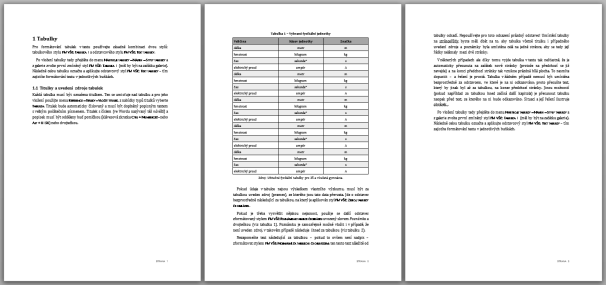 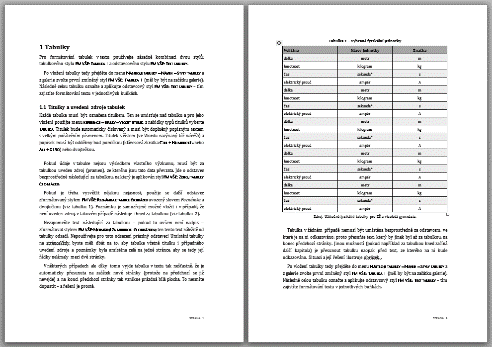 Poznámka: Vlevo původní stav, vpravo přesunutí textu před tabulku.Formátování tabulek a buněkVolte uvážlivě šířku tabulek. Je nesmysl, aby tabulka se dvěma sloupci obsahujícími krátká čísla byla roztažena na celou šířku textu. Na druhou stranu – tabulku, která by vycházela na šířku 14 cm (přičemž text dokumentu je sázen na šířku 14,5 centimetrů), je mnohem lepší její šířku změnit na šířku textu, tedy shodných 14,5 cm.Formátování sloupcůPro formátování sloupců tabulek platí jednoduché pravidlo: sloupce, které nesou podobná data, by měly mít stejnou šířku. Tedy – je-li tabulka tvořena šesti sloupci, přičemž v prvním je popisek (například druh polní plodiny) a dalších pět obsahuje údaje o osevních plochách v letech 2000 až 2004, bude mít těchto pět sloupců stejnou šířku (první sloupce, je-li to nutné, může mít šířku jinou; ideálně ale i tento bude stejně široký jako všechny zbývající). Výsledný vzhled tak může odpovídat ukázce v tabulce 2. Tabulka 2 – Osevní plochy [ha]Pro srovnání šířek sloupců použijte na označených sloupcích menu Nástroje tabulky – Rozložení – Velikost buňky – Sloupce stejně široké.Formátování buněkFormátování buněk nechte na vestavěných funkcích Wordu, konkrétně na Nástroje tabulky – Návrh – Možnosti stylů tabulek. Tabulkový styl FM VŠE: Tabulka 1 je připraven tak, aby umožňoval interaktivně vypínat odlišné formátování souhrnného řádku na konci tabulky, zapínat podbarvení sudých/lichých řádků a podobně. Zvolte tato formátovací pravidla podle potřeb té které tabulky – jak vidíte například na tabulce 1, není odlišně formátován souhrn (protože v tabulce prostě žádný není), šlo by však možná uvažovat o zvýraznění prvního sloupce (nebo by jej bylo možné ručně ztučnit). Tabulka 2 oproti tomu souhrn i zvýrazněný první sloupec obsahuje.Zarovnání údajů v buňkáchÚdaje v buňkách tabulek musí být správně horizontálně zarovnány. První sloupec by měl být zarovnán vlevo (pokud má charakter popisků řádků) nebo na střed buňky (pokud je první sloupec svým charakterem podobný zbývajícím sloupcům). Další sloupce budou zarovnány podle obsahu – textové sloupce budou zarovnány vlevo nebo na střed sloupce, číselné sloupce budou zarovnány na desetinnou čárku vizuálně uprostřed sloupce nebo vpravo.Nejhorší je situace u číselných sloupců. Vždy dbejte na to, aby čísla měla stejný počet desetinných míst; v takovém případě zarovnání buněk vpravo automaticky zaručí, že čísla budou správně zarovnána pod sebe (viz sloupec 1 v tabulce 3). Pokud to neuděláte, dojde k zakázané situaci ukázané na sloupci 2 v téže tabulce. Nejlepší je pro čísla používat zarovnání na desetinnou čárku (viz sloupec 3), i v takovém případě je ale přehlednější používat shodný počet desetinných míst (viz sloupec 4).Důležité ale je, aby celý sloupec byl vždy formátován stejně, a to včetně záhlaví! Nelze zarovnat záhlaví sloupce vlevo, dva následující řádky na střed a souhrn vpravo!Tabulka 3 – Zarovnání číselPoznámka: Pozici, na kterou je třeba nastavit zarážku ve sloupcích 3 a 4, je třeba experimentálně zkoušet; vždy záleží na konkrétních číslech v tom kterém sloupci.Odkazování na tabulkyNa tabulku se v textu odkazujte slovem „tabulka“ (psaným s počátečním malým písmenem, samozřejmě jen pokud není na začátku věty) a jejím číslem.Vždy byste přitom měli používat křížový odkaz – jen díky němu budou odkazy v textu ukazovat na správné místo a přidání či odstranění tabulky nebude vyžadovat ruční přečíslování v odkazech na tabulky v celém textu. Word nicméně příliš nepočítá s českým skloňováním a dovoluje vkládat odkaz pouze na celé návěští (tedy například tabulka 7) a ne jen na samotné číslo tabulky (tedy například 7). To je zcela nevhodné pro použití ve větě („…jak je uvedeno v tabulka 1, výsledky…“).Řešení, které umožní další práci s číslem titulku, je v zásadě jediné. Označte v titulku pouze číslo tabulky a pak v menu Vložení – Odkazy – Záložka nadefinujte název tabulky, který bude jednoznačný a který si budete pamatovat; nesmíte ale přitom používat mezery a raději ani diakritiku – vhodnými názvy jsou například TabulkaFyzikalniJednotky či TabulkaPrehledUrokovychSazeb. Poté se už na tuto záložku můžete z textu odkázat pomocí menu Vložení – Odkazy – Křížový odkaz nebo Reference – Titulky – Křížový odkaz, kde jako typ odkazu zvolíte Záložka a odkazovat se budete na Text záložky. To umožní – při zachování automatizovaného napojení na daný titulek – psát bez problémů předchozí větu česky, tedy „…jak je uvedeno v tabulce 1, výsledky…“.Obrázky a další grafické prvkyPro obrázky, ale například i pro různá schémata či grafy, platí velmi podobná pravidla jako pro tabulky. Stejně jako tabulky mají tyto objekty za účel oživit text a pomoci čtenáři snadněji pochopit probíranou problematiku.V této kapitole se budeme zabývat dvěma typy obrázků – jednak obrázky (nejčastěji to jsou různé grafy či schémata), které sami vytváříte, jednak obrázky, které přejímáte z jiných zdrojů a které sami nevytváříte, maximálně je upravujete.Kvalita obrázků přebíraných z jiných zdrojůPrvní aspekt, který je třeba vzít v potaz při vkládání obrázků do dokumentu, je jejich technická kvalita. Velmi často jsou používány obrázky stažené z pochybných zdrojů, které svou kvalitou dokonale degradují jinak bohulibou snahu autora o oživení textu.Tato situace vzniká v okamžiku, kdy nějaký obrázek do své práce přejímáte z cizího zdroje a jste líní jej překreslit v požadované kvalitě nebo najít stejný či podobný obrázek v kvalitě dostatečné. Jak tedy poznat „kvalitní“ obrázek, který můžete bez problémů do práce převzít?Odpověď je snadná a vychází z technických parametrů dnešních tiskáren. Hlavním ukazatelem kvality tisku je hodnota DPI (Dots Per Inch, tedy počet bodů, které je schopno zařízení směstnat na jeden palec, tj. na délku 25,4 milimetrů). Moderní tiskárny se chlubí rozlišením od 600 do (třeba i) 4800 DPI, pro kvalitní tisk je třeba v případě plnobarevných obrázků – například fotografií – rozlišení alespoň 300 DPI, u obrázků ve stupních šedi (černobílých fotografií) alespoň 600 DPI a u tzv „pérovek“ (to jsou například technické výkresy, černobílé kresby a podobně) raději alespoň 1200 DPI.Prostou trojčlenkou pak dojdeme ke zjištění, že pro kvalitu 300 DPI je třeba v případě této šablony, kde má sazební obrazec šířku 14,5 centimetru neboli 5,71 palce, použít obrázek o šířce minimálně 1 700 pixelů, pro kvalitu 600 DPI pak minimálně 3 400 pixelů a pro zmiňované pérovky třeba i 6 800 pixelů. Je zřejmé, že tyto údaje platí pro obrázky o plné šířce – budete-li vkládat obrázek o šířce poloviny textového obrazce, stačí poloviční velikost obrázku vyjádřená počtem pixelů.Potřebné velikosti obrázků přehledně udává tabulka 4.Tabulka 4 – Požadované velikosti obrázkůPoznámka: Uvedené rozměry obrázků platí pro šířku 14,5 centimetru. Uvedený přepočet
na megapixely (často udávané jako parametr digitálních fotoaparátů) vychází z orientace obrázku na šířku, poměru stran 3:2, a je jen přibližný.Vkládání a formátování obrázkůPro samotné vložení obrázku do textu použijte prázdný odstavec, který zformátujete odstavcovým stylem FM VŠE: Obrázek – ten zajistí požadované odsazení od okolního textu. Do tohoto prázdného odstavce pak již vkládejte obrázek Stejně jako u tabulek platí, že i každý obrázek musí být označen titulkem. Ten se opět umisťuje nad obrázek a pro jeho vložení použijte menu Reference – Titulky – Vložit titulek, z nabídky typů titulků vyberte tentokrát Obrázek. Ostatní pravidla, jako je následné doplnění popisným textem a oddělení pomlčkou nebo dvojtečkou, je naprosto shodné jako v případě tabulek a je dostatečně popsáno v kapitole 2.2. Stejně tak je třeba dbát na uvedení zdroje obrázku a případné poznámky – pro podrobnější informace nahlédněte do kapitoly 2.3. Stejně jako u tabulek by vložení obrázku nemělo v dokumentu vytvořit prázdnou bílou plochu na konci stránky – v takovém případě postupujte stejně, jako je popsáno pro tabulku v kapitole 2.4.Výsledkem Vašeho snažení by pak měl být podobný tomu, co vidíte na obrázku 2 a rozhodně by neměl vypadat (co se týče kvality) jako obrázek 3. Obrázek pokud možno nijak nerámujte.Obrázek 2 – Správně vložený a dostatečně kvalitní obrázek (rozlišení 300 DPI)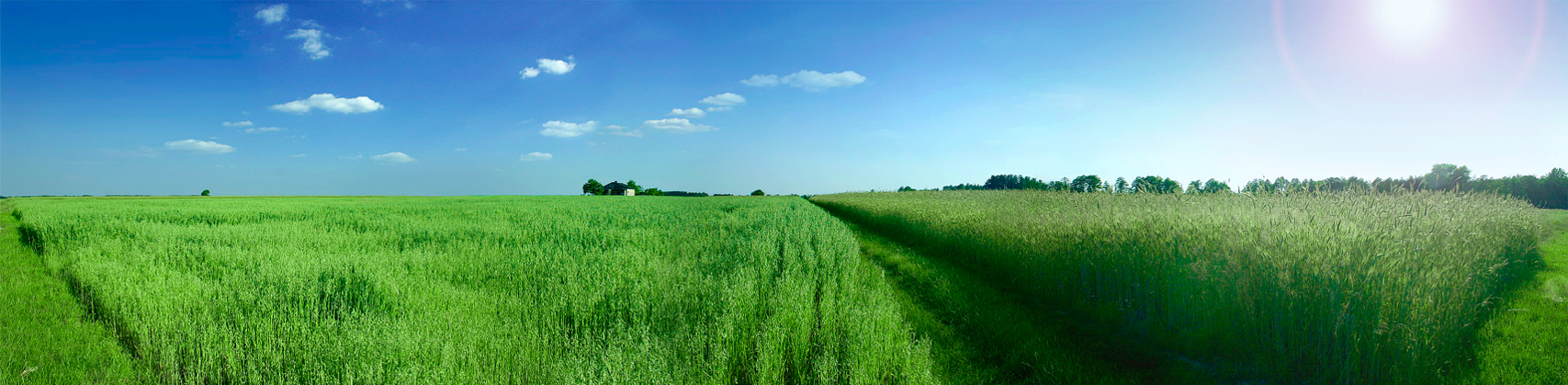 Zdroj: Mateusz ŻdankoObrázek 3 – Nekvalitní obrázek (rozlišení 72 DPI, extrémní komprese)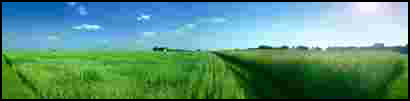 Zdroj: Mateusz ŻdankoPoznámka: Autorovi se omlouváme.Odkazování na obrázkyPokud jde o odkazování na obrázky v textu, opět se držte pravidel pro odkazování na tabulky (kapitola 2.6). Na obrázek se v textu odkazujte slovem obrázek (psaným s počátečním malým písmenem, samozřejmě jen pokud není na začátku věty) a jejím číslem. Opět byste měli používat křížové odkazy a opět je třeba postupovat tak, jak je popsáno u tabulek.Citace a seznam literaturyZpracování tématu zahrnuje intenzivní využití teoretických poznatků, které autor práce čerpá z externích zdrojů. Užití externích zdrojů je v textu nezbytné náležitě označit – jinak se jedná o plagiátorství.Citovat je nezbytné každou specifickou informaci, která nebyla získána vlastním měřením, odhadem, propočtem či výzkumem, která není výsledkem vlastní myšlenkové činnosti (libovolná data nebo čísla, obecné teoretické postupy, myšlenky, ideje nebo specifická označení používaná konkrétními autory. Pokud není jistota, zda zdroj citovat, platí zásada citovat. Necitují se tzv. obecné znalosti nebo je-li informace výsledkem zkoumání neznámého autora. Cituje se nejen text, ale i převzaté grafické prvky (tabulky, schémata, grafy – viz kapitola 2.3 a 3.3). Zdroj těchto prvků je nutno uvést vždy, pokud je prvek podobný nebo se v hlavních rysech shoduje s originálem.Druhy zdrojůLiterární zdroje lze rozlišovat z různých hledisek. Rozlišují se zdroje: primární – první místo, kde vědec zveřejňuje výsledky svých výzkumů, vědecké časopisy, sborníky, technické zprávy, patenty, kvalifikační práce,…;sekundární – shrnují a organizují údaje z primárních zdrojů, učebnice, monografie, encyklopedie, slovníky, příručky, bibliografie, jsou méně aktuální než primární zdroje;terciární – průvodci, skripta.Pro použití v kvalifikační práci se hodí zejména zdroje primární, lze využít i zdroje sekundární. Zcela nevhodné jsou zdroje terciární. Dále lze dělit zdroje podle jednotlivých typů. Knihy lze rozlišovat následovně:sestavovatelské práce – editované knihy, recenzované, věnované úzkému tématu, často malý náklad, různí autoři pro různé kapitoly;monografie – recenzované, věnované úzkému tématu, často malý náklad a dlouhý seznam literatury;učebnice – recenzované;populární knihy – manažerem za dvě hodiny, Jak se stát úspěšným;skripta, příručky, rukověti.Pro využití v rámci literární rešerše jsou vhodné především první dva druhy (jedná se obvykle o zdroje primární nebo sekundární), akceptovatelný je i třetí. Zcela nevhodné jsou pak poslední dva uvedené druhy knih (obvykle zdroje terciární). Ty lze využít jen např. pro dokreslení situace či k uvedení reálií nebo dalšího kontextu. Články lze rozlišovat následovně:články v odborných recenzovaných časopisech – často dostupné v databázích nebo na scholar.google.com;příspěvky na zahraničních či domácích konferencích;profesní (profesionální) periodika, např. Ekonom, Business Week, Economist, Moderní řízení;denní tisk a časopisy – mohou být tzv. populárně-vědecké – např. National Geographic, the Scientist;tzv. společenské – např. Týden, Reflex, Respekt, Time, Newsweek;tzv. konvenční – např. MF Dnes, Lidové noviny, NYT, Guardian;tzv. bulvární – např. Blesk, Aha, Bild, Daily Mirror, Ring.Pro využití v rámci literární rešerše jsou vhodné především první dva druhy zdrojů (jedná se o zdroje primární nebo sekundární). Profesní periodika lze využít pro dokreslení situace či k uvedení reálií nebo dalšího kontextu. Denní tisk a časopisy jsou pro rešerši tématu nevhodné (nejsou-li tyto zdroje předmětem zkoumání v rámci práce). Knihy a časopisy vysoké kvality (tj. vhodné pro užití v literární rešerši) často vydávají nakladatelství, která se specializují na akademickou odbornou literaturu. Již samotný vydavatel tedy může být identifikátorem, že nalezený zdroj je vhodný pro užití v rámci práce. Mezi takové vydavatele patří třeba Elsevier, Emerald, Taylor a Francis, Sage, Springer, M.E. Sharpe, InderScience, Wiley. Další indicií, že nalezený zdroj je vysoce kvalitní a vhodný pro užití v teoretické rešerši, je počet předchozích citací. Zdroje s vysokým počtem citací jsou uznávané vědeckou komunitou a tedy i velmi vhodné pro kvalifikační práci.Tyto zdroje jsou dostupné ve specializovaných (placených, často online) databázích. Seznam databází, do kterých mají studenti VŠE přístup, lze nalézt na http://www.vse.cz/zdroje/. Vyhledávačem, který dokáže procházet většinu těchto specializovaných databází je http://scholar.google.com. Placený přístup vyžaduje, aby student do těchto databází přistupoval ze sítě VŠE (tak databáze ověří předplatné uživatele). Pro přístup z počítače mimo síť VŠE, lze využít tzv. proxy, která je dostupná na adrese https://login.zdroje.vse.cz/login. Po zadání uživatelského jména a hesla, které má student k dispozici, lze využít placeného přístupu do akademických databází i z počítače mimo síť VŠE.Často využívaným zdrojem jsou i online zdroje. Ty lze dělit na:ověřené zdroje – stránky profesních a profesionálních asociací, stránky úřadů a institucí, intranet firem a organizací – pozor na citace, stránky firem a organizací – jsou-li aktuální a aktualizované;neověřené zdroje – osobní stránky/prezentace (jiné než stránky význačných vědecky uznávaných osobností), stránky bez možnosti určení původu, sociální sítě, otevřené encyklopedie (Wikipedia, Navajo).  Neověřené zdroje jsou pro užití v kvalifikační práci nevhodné. Indikátorem může být i skutečnost, že u zdroje nelze dohledat autora, vydavatele, či datum, kdy byla informace publikována.Odkazy v textu V textu se na zdroje odkazuje výhradně tzv. harvardských způsobem (tj. ve formě příjmení, datum). Tyto údaje se uvádějí v kulaté závorce ve větě, ke které náleží (tedy před tečkou). To platí i v případě, že se odkazovaný zdroj vztahuje k více větám či k celému odstavci (tj. odkaz na zdroje je před tečkou ukončující poslední větu v odstavci).Nejčastěji se odkazy na zdroje objevují v úvodních částech práce, které mají za cíl představit zkoumanou problematiku a zdůraznit její palčivost či aktuálnost; dále se objevují v teoretické části, jejímž cílem je shrnout současný stav poznání. Odkazy na zdroje se ale objevují i v metodické části práce (argumentující vhodnost použitých analytických metod v praktické části práce), či v závěru a shrnutí (porovnání dosažených výsledků práce se současným stavem poznání). Obecné doporučení pro počet odkazovaných zdrojů v textu nelze vyslovit. Každá převzatá myšlenka však musí být řádně označena zdrojem. Zároveň každý odstavec reprezentuje ucelenou myšlenku. Z toho lze usuzovat, že v teoretické části (literární rešerše) by téměř každý odstavec měl být označen zdrojem (kromě odstavců představujících kritické zhodnocení či stanovisko autora kvalifikační práce). Je nepřípustné nadměrné a sekvenční užívání jednoho konkrétního zdroje (stejný zdroj v několika po sobě jdoucích odstavcích).Příkladem odkazování harvardským způsobem je věta: „Kvalita produktu je v současné době jedním z mála faktorů, kterým může firma ovlivnit svůj úspěch (Reeves a Bednar, 1994)“. Pokud se jméno tvůrce vyskytuje přirozeně v textu, je v závorce uveden pouze rok vydání. Příkladem je věta: „Reeves a Bednar (1994) tvrdí, že kvalita produktu je v současné době jedním z mála faktorů, kterým může firma ovlivnit svůj úspěch“. Má-li zdroj více než dva autory, pak se v textu uvádí příjmení prvního autora se zkratkou et al. a rok.  Příkladem užití takového odkazu je věta: „Marketing je jednou z významných podnikových funkcí (Kotler et al., 2014)“. V rámci křížové práce se zdroji může dojít k situaci, kdy je na jednom místě potřeba uvést více zdrojů. Tyto zdroje se pak uvádí do jedné závorky a jsou odděleny středníkem. Zdroje se uvádí v chronologickém pořadí dle data vydání. Příkladem je věta: „Základní charakteristikou spokojenosti je nelinearita a asymetrie (LaBarbera a Mazursky, 1983; Anderson a Sullivan, 1993)“. U kotace přímé (tj. u převzetí myšlenky v doslovném znění) platí, že takto převzatý úsek textu je označený kurzívou a odkaz na zdroj obsahuje rovněž i stranu díla, ze kterého bylo čerpáno (má-li toto dílo strany, tedy např. kniha či článek, u webových stránek se strana neuvádí, neboť neexistuje). Příkladem je věta: „Kotler (2012, s. 35) definuje marketing jako společenský a řídící proces, kterým jednotlivci a skupiny získávají to, co potřebují a požadují, prostřednictvím tvorby, nabídky a směny hodnotných výrobků s ostatními“. Alternativou může být věta: „Marketing je společenský a řídící proces, kterým jednotlivci a skupiny získávají to, co potřebují a požadují, prostřednictvím tvorby, nabídky a směny hodnotných výrobků s ostatními (Kotler, 2012, s. 35)“. Jako kotaci přímou je nezbytné přitom označit již takový úsek textu, který v doslovném znění přejímá pět a více slov v doslovném znění a pořadí, jako u originálního zdroje. Vlastní překlad cizojazyčného zdroje se jako kotace přímá označovat nemusí. Přímé kotace není vhodné nadužívat. Doslovně převzatým úsekem může být např. sousloví, věta, či krátký odstavec. Obvykle se jedná o definice či takové formulace, u kterých by změnou byť jediného slova došlo ke změně významu. Je nepřípustné přejímat a jako kotaci přímou označovat větší úseky textu (souvislé odstavce či dokonce celé strany zdroje)!Výjimečně se objevují tzv. citace z druhé ruky (second-hand reference). Jedná se o případ, kdy se údaj ve zdroji odvolává na další zdroj. Pokud by tedy např. v knize Gilligan a Wilson (2009) bylo uvedeno, že Mintzberg (1987) nahlíží na strategii z pěti pohledů, pak by v kvalifikační práci mohlo být napsáno: „Některé zdroje uvádějí, že strategii lze nahlížet z pěti pohledů (Mintzberg, 1987 in Gilligan a Wilson, 2009)“. Dílo Mintzberg (1987) se pak v seznamu literatury v kvalifikační práci neuvádí, uvádí se pouze zdroj Gilligan a Wilson (2009). Citace z druhé ruky lze použíst v jen výjimečných případech, kdy není původní dílo (v uvedeném případě Mintzberg, 1987) dostupné ani s vynaložením veškerého (studentova) úsilí. V ostatních případech (tj. téměř vždy) se doporučuje prozkoumat původní zdroj (v tomto případě Mintzberg, 1987) a ten pak také uvést v seznamu literatury na konci práce.Identifikátor (jméno a rok) jednoho zdroje může být v textu uveden libovolně krát (tolikrát, kolikrát je zdroj v textu citován – jeden zdroj by ale neměl být v textu nadužíván a není přípustné sekvenční užití zdroje). Vždy ale odpovídá konkrétnímu zdroji v seznamu literatury. V textu se nesmí objevit identifikátor zdroje, který není uveden v seznamu literatury. V seznamu literatury se nesmí objevit zdroj (s identifikátorem), na který není odkazováno v textu. Citace je tak vždy párová (tuto podmínku tento ukázkový text nesplňuje, odkazy v textu, stejně jako zdroje v seznamu literatury jsou pouze demonstrační). Mají-li dva zdroje stejného autora a rok vydání, odlišují se malými písmeny abecedy, přidanými k roku vydání. Příkladem mohou být zdroje „(Nielsen, 2004a)“ a „(Nielsen, 2004b)“. Uvedený zápis ovšem znamená, že uvedený autor je zároveň jediným autorem obou publikací vydaných v daném roce. Vydal-li by stejný autor ve stejném roce ještě další publikaci, ovšem spolu s jinými autory, pak by nebyla porušena podmínka jednoznačnosti identifikátoru a nebylo by potřeba údaj o roku doplňovat písmenným indexem. Příkladem takové publikace je zdroj „(Nielsen a Tahir, 2001)“. Je-li potřeba uvést více zdrojů najednou, uvádějí se v jedněch kulatých závorkách a jsou odděleny středníkem.K výše uvedeným odkazům na zdroje není potřeba dodávat žádnou další informaci, identifikátor jednoznačně odkazuje na konkrétní zdroj v seznamu literatury. Nejčastější chybou je uvádění akademických titulů autorů, či jejich příslušnost ke konkrétní organizaci. Rovněž je nadbytečné uvádět název či typ publikace. To je patrné ze zápisu v seznamu literatury.U publikací s neznámou odpovědností se prvním údajem záznamu stává její hlavní název.  U knih je to název díla, např. „(African Encyclopedia, 1974)“ u periodik název článku. Příkladem může být věta: „The Guardian uvedl, že se programu účastnilo dvacet devět vězňů (Serving time, 1996, s. 21)“. Výjimečně (a v případech nevyhovujícím předchozímu, lze použít i zkratku Anon, např. „(Anon, 2000, s. 35)“. Je-li však autor zdroje neznámý, může se jednat o indikátor, že zdroj není vhodný k použití v kvalifikační práci. Obdobná situace je v případě, že je neznámý rok vydání (často u webových stránek). Opět se jedná o indikátor, že zdroj není příliš vhodný k uvedení v kvalifikační práci. Lze ale místo roku uvést slovo nedatováno.Autorem zdroje nemusí být jen konkrétní osoba či kolektiv autorů. Velmi často se lze setkat s tzv. korporátním autorem. Místo jména se pak (i v seznamu literatury) uvede název firmy, např. „(ČEZ, 2012)“. Korporátní autory je vhodné v rámci celé práce uvádět konzistentně, autor kvalifikační práce se musí rozhodnout, zda např. uvádět firmy včetně právní formy podnikání, např. „ČEZ, a. s.“ či uvádět název organizace výhradně ve zkráceném či nezkráceném tvaru („MŠMT“ nebo „Ministerstvo školství, mládeže a tělovýchovy“). Zákony lze citovat podobně jako příspěvek v periodiku, tj. jako autor se uvádí „Česko“ (tomu musí odpovídat i podoba záznamu v seznamu literatury), nebo jako dokument bez autora. Pak lze citovat zákon pouze pod jeho jménem, např.: „Zákon č. 111/1998 Sb., o vysokých školách a o změně a doplnění dalších zákonů (dále jen vysokoškolský zákon) uvádí, že…“. Dále lze v textu už jen odkazovat spojením „vysokoškolský zákon“.Uváděné příklady v předchozím textu jsou vyznačeny uvozovkami. Tyto uvozovky ale ve Vašem textu nebudou, zde jsou použity jen označení, kde ukázka začíná a končí! Pokud je tedy v předchozím textu uvedeno, že alternativou může být věta: „Marketing je společenský a řídící proces, kterým jednotlivci a skupiny získávají to, co potřebují a požadují, prostřednictvím tvorby, nabídky a směny hodnotných výrobků s ostatními (Kotler, 2012, s. 35)“, pak ve Vašem textu bude jen Marketing je společenský a řídící proces, kterým jednotlivci a skupiny získávají to, co potřebují a požadují, prostřednictvím tvorby, nabídky a směny hodnotných výrobků s ostatními (Kotler, 2012, s. 35).Seznam literaturySeznam literatury je uveden v samostatné kapitole, která následuje za kapitolou „Závěr“. Tato kapitola má (nečíslovaný) nadpis „Seznam literatury“. Seznam literatury je zpracován dle normy ČSN ISO 690:2011. Bibliografické citace - podrobný návod, jak citovat literaturu a prameny, s českými příklady. Bibliografické citace jsou uspořádány v seznamu a řazeny v abecedním pořadí podle příjmení autorů. Rok vydání se uvádí přímo za tvůrce díla a je oddělen čárkou. Příklady uvedené v následujícím textu pocházejí většinou z příručky Bibliografické odkazy a citace dokumentů dle ČSN ISO 690 (01 0197) platné od 1. dubna 2011 autorů Biernátové a Skůpy. Tato příručka je dostupná na adrese http://www.citace.com/soubory/csniso690-interpretace.pdf. Seznam literatury se nedělí podle typu odkazovaných dokumentů. Dalšími pravidly pro řazení citací jsou:Citace dokumentu jednoho tvůrce předchází citacím dokumentů více autorů, tedy např.:BĚLOHLÁVEK, František, 2010. 15 typů lidí: jak s nimi jednat, jak je vést a motivovat. Praha: Grada. ISBN 978-80-247-3001-1.BĚLOHLÁVEK, František, Pavol KOŠŤAN a Oldřich ŠULEŘ, 2001. Management. Olomouc: Rubico. ISBN 80-858-3945-8.Díla jednoho tvůrce se řadí chronologicky, tedy např.:BĚLOHLÁVEK, František, 2005. Jak řídit a vést lidi: testy, případové studie, styly řízení, motivace a hodnocení. 4. vyd. Brno: CP Books. ISBN 978-80-247-3001-1.BĚLOHLÁVEK, František, 2010. 15 typů lidí: jak s nimi jednat, jak je vést a motivovat. Praha: Grada. ISBN 978-80-247-3001-1.Citace děl více tvůrců stejného jména se řadí chronologicky, tedy např.NOVÁK, Jan.NOVÁK, Jan et al.NOVÁK, Jan a Zdeněk NOVOTNÝ. … 2008NOVÁK, Jan a Jaroslav ADAMEC. … 2010Dílo korporátního autora či dílo autora neznámého je součástí abecedně řazeného seznamu literatury. Řadí se podle prvního významového slova (např. „UNIVERZITA TOMÁŠE BATI VE ZLÍNĚ. Fakulta humanitních studií“, „Encyclopaedia Britannica“). Nejčastěji používané zdrojeNásledující přehled na ukázkách demonstruje správný způsob citování nejčastěji užívaných zdrojů. Článek v odborném časopise s DOIORHAN, A., V. F. BENLI a R. A. CASTANHO, 2020. Assessing the Systemic Risk Between American and European Financial Systems. Online. Prague Economic Papers, 29(6), 649-971. Dostupné z: https://doi.org/10.0.71.91/j.pep.756. [citováno 2022-06-22].Článek v odborném časopiseORHAN, A., V. F. BENLI a R. A. CASTANHO, 2020. Assessing the Systemic Risk Between American and European Financial Systems. Prague Economic Papers, 29(6) 649-971.PreprintMATTSSON Carolina E.S., Teodore CRISCIONE a Frank W. TAKES, 18 Jul 2022. Circulation of a digital community currency. Online. Preprint. ArXiv (distributor). Dostupné z: https://arxiv.org/pdf/2207.08941.pdf. [citováno 2022-07-20].Online First/Early View/Accepted Manuscript/In press (článek zveřejněný časopisem online ještě před jeho vydáním v konkrétním čísle)BELLO-PINTADO Alejandro, José A. D. MACUCHA a Pamela DANESE, 12 January 2023. Stakeholder pressures and sustainability practices in manufacturing: Consideration of the economic development context. Online. Early View. Business Strategy and the Environment. Wiley Online Library (distributor). Dostupné z: https://doi-org.zdroje.vse.cz/10.1002/bse.3355. [citováno 2023-01-26].Tištěná knihaPOLLOCK, Timothy G., 2021. How to use storytelling in your academic writing: techniques for engaging readers and successfully navigating the writing and publishing processes. Edward Elgar Publishing.Tištěná kniha se 2 autoryESTEBAN-BRAVO, Mercedes a Jose M. VIDAL-SANZ, 2021. Marketing research methods: quantitative and qualitative approaches. Cambridge University Press.Tištěná kniha se 4 autoryECO, Umberto, Caterina MONGIAT FARINA, Geoff FARINA a Francesco ERSPAMER, 2015. How to write a thesis. MIT Press.Tištěná kniha vycházející v ediciFURSETH Inger a Euris Larry EVERETT, 2013. Doing Your Masters Dissertation: From Start to Finish. Student Success Ser. SAGE Publications, Limited.Tištěná kniha v druhém vydáníERIKSSON,Päivi a Anne KOVALAINEN, 2016. Qualitative methods in business research. 2nd ed. SAGE.Naskenovaná kniha v pdf bez URL adresyNORTON, Michael I., Derek D. RUCKER a Cait LAMBERTON (Eds.), 2015. The Cambridge handbook of consumer psychology. PDF. Cmbridge University Press.NORTON, Michael I., Derek D. RUCKER a Cait LAMBERTON (Eds.), 2015. The Cambridge handbook of consumer psychology. PDF. Cambridge University Press. Dostupné z: https://doi.org/10.1017/CBO9781107706552. [cit. 21. 6. 2022]E-kniha ECO, Umberto, Caterina MONGIAT FARINA, Geoff FARINA a Francesco ERSPAMER, 2015. How to write a thesis. Online. MIT Press. Dostupné z: https://ebookcentral.proquest.com/lib/vsep/detail.action?docID=3339948. [cit. 21. 6. 2022]E-kniha vycházející v ediciFURSETH Inger a Euris Larry EVERETT, 2013. Doing Your Masters Dissertation: From Start to Finish. Online. Student Success Ser. SAGE Publications, Limited. Dostupné z: https://ebookcentral.proquest.com/lib/vsep/detail.action?docID=
1191085. [cit. 21. 6. 2022]Working Paper (cituje se jako e-kniha)KUDASHVILI, Nikoloz a Gega TODUA, 2022. Information, Perceived Returns and College Major Choices. Online. Working Paper Series, 717. CERGE-EI. Dostupné z: https://www.cerge-ei.cz/pdf/wp/Wp717.pdf. [cit. 21. 6. 2022]Příspěvek ve sborníkuGONSHER, Ian, 2022. Beyond the Keyboard, Mouse, and Screen: New Paradigms in Interface Design. Online. In: Kohei ARAI (ed.) Proceedings of the Future Technologies Conference (FTC) 2021, s. 107-113. Springer, Cham . Dostupné z: https://doi.org/10.1007/978-3-030-89906-6_8. [cit. 22.7.2022].ANTALOVÁ, Renáta, 2020. Cost allocation for environmental protection for products. In: Michal HORA a Miroslava VAŠEKOVÁ (eds.). Účetnictví a auditing v procesu světové harmonizace : sborník z mezinárodní vědecké konference, Slapy, 8.-10. září 2020, s. 9-15. Vysoká škola ekonomická v Praze, Nakladatelství Oeconomica.Konkrétní webová stránkaČNB, 2022. Česká národní banka. Online. Dostupné z: https://www.cnb.cz/cs/. [citováno 2022-07-20].ORGANISATION FOR ECONOMIC CO-OPERATION AND DEVELOPMENT(OECD), [b.r.]. COVID-19: Home. Online. OECD. Dostupné z: https://www.oecd.org/coronavirus/en/. [citováno 2022-07-20].Statistická data a řady, datasetySTATISTA, 2022. Number of monthly active Facebook users worldwide as of 2nd quarter 2022 (in millions). Online. In: Statista. Dostupné z: https://www.statista.com/statistics/264810/number-of-monthly-active-facebook-users-worldwide/ [citováno 2022-08-04].META PLATFORMS, July 2022. Facebook: number of monthly active users worldwide 2008-2022. XLS tabulka. In: Statista. Dostupné z: https://www.statista
.com/statistics/264810/number-of-monthly-active-facebook-users-worldwide/ [citováno 2022-08-04]Kvalifikační práceBOLET, Diane, 2020. "All politics is local": how local context explains radical right voting. Dizertační práce. London School of Economics and Political Science. Dostupné z: DART-Europe E-thesis Portal, https://www.dart-europe.org/full.php?id=1537659. [cit. 2. 8. 2022]MLÁDEK, Josef, 2007. Cenové bubliny na trzích aktiv (se zaměřením na trh nemovitostí). Diplomová práce. Vysoká škola ekonomická v Praze.Firemní dokumenty, výroční zprávyČESKÝ STATISTICKÝ ÚŘAD (ČSÚ), [2022]. Výroční zpráva za rok 2021. Online. Český statistický úřad. Dostupné z: https://www.czso.cz/documents/10180/23186921/vz_2021_cz.pdf/fb5b1fe3-0ca7-46ad-9004-7f4c5f460c88?version=1.2 [cit. 20. 7. 2022]SKUPINA ČEZ, [b.r.]. Skupina ČEZ - Základní statistiky (zdrojová data). Online. Skupina ČEZ. Dostupné z: https://www.cez.cz/cs/pro-media/cisla-a-statistiky/skupina-cez [cit. 20. 7. 2022]FOXO, 2018. Manuál jednotného vizuálního stylu VZP ČR. Online. Všeobecná zdravotní pojišťovna České republiky. Dostupné z: https://media.vzpstatic.cz/media/Default/dokumenty/graficky-manual-0221.pdf. [cit. 2. 8. 2022]ČESKÝ STATISTICKÝ ÚŘAD (ČSÚ), [2001]. Výroční zpráva za rok 2000. Český statistický úřad.ČESKÝ STATISTICKÝ ÚŘAD (ČSÚ), [2022]. Výroční zpráva za rok 2021. PDF. Český statistický úřad.VŠEOBECNÁ ZDRAVOTNÍ POJIŠŤOVNA ČESKÉ REPUBLIKY (VZP ČR), [2021]. Ročenka VZP ČR za rok 2020, Elektronická tabulková příloha. XLS tabulka. Všeobecná zdravotní pojišťovna České republiky.Článek v novináchVÍTKOVÁ, K., 17.6.2022. Potraviny zdražují i kvůli suchu v Indii a Číně. Úředníci na Srí Lance si pěstují vlastní plodiny. Hospodářské noviny, 118, 13.Článek v novinách online/blogBHATTARAI Abha. July 15, 2000. Nobody wants to be in the office on Fridays. Online. The Washington Post. Dostupné z: https://www.washingtonpost.com/business/2022/07/15/its-official-fridays-office-are-over/. [citováno 2022-07-20].NormaÚNMZ, 2011. ČSN ISO 690 Informace a dokumentace – Pravidla pro bibliografické odkazy a citace informačních zdrojů. Praha: Úřad pro technickou normalizaci, metrologii a státní zkušebnictví (ÚNMZ). 40 s. Třídící znak 01 0197.ZákonZákon č. 111/1998 Sb., o vysokých školách a o změně a doplnění dalších zákonů (zákon o vysokých školách). In: Sbírka zákonů. 22. 4. 1998. ISSN 1211-1244.ČESKO. Zákon č. 106/1999 Sb. ze dne 11. května 1999 o svobodném přístupu k informacím. In: Sbírka zákonů České republiky. 1999, částka 39, s. 2578-2582. ISSN 1211-1244. Dostupné také z: http://ftp.aspi.cz/opispdf/1999/039-1999.pdfVládní dokumentyČESKO. Ministerstvo školství, mládeže a tělovýchovy. Vyhláška č. 317 ze dne 27. července 2005 o dalším vzdělávání pedagogických pracovníků, akreditační komisi a kariérním systému pedagogických pracovníků. In: Sbírka zákonů, Česká republika. 2005, částka 111, s. 5654-5674. Dostupný také z: http//www.mvcr.cz/sbirka/2005/sb111-05.pdfNařízení komise EUNařízení Komise (EU) č. 1255/2012 ze dne 11. prosince 2012, kterým se mění nařízení (ES) č. 1126/2008, kterým se přijímají některé mezinárodní účetní standardy v souladu s nařízením Evropského parlamentu a Rady (ES) č. 1606/2002, pokud jde o mezinárodní účetní standard 12, mezinárodní standard účetního výkaznictví 1, mezinárodní standard účetního výkaznictví 13 a výklad Výboru pro interpretace mezinárodního účetního výkaznictví 20. In: Úřední věstník. L 360, 29. 12. 2012, sv. 55, s. 78—144. ISSN 1977-0626. Dostupné také z: http://eur-lex.europa.eu/legal-content/CS/TXT/?qid=1494504975382&uri=CELEX:32012R1255Směrnice EUSměrnice Evropského parlamentu a Rady 2014/17/ЕU ze dne 4. února 2014 o smlouvách o spotřebitelském úvěru na nemovitosti určené k bydlení a o změně směrnic 2008/48/ES a 2013/36/EU a nařízení (EU) č. 1093/2010. In: Úřední věstník, L 60, 28. 2. 2014, s. 34—85. ISSN 1977-0626. Dostupné také z: http://eur-lex.europa.eu/legal-content/CS/ALL/?uri=CELEX:32014L0017&qid=1494940010899Mezinárodní smlouvaSmlouva č. 23/2015 Sb. m. s. mezi Českou republikou a Slovenskou republikou o vzájemném uznávání rovnocennosti dokladů o vzdělání vydávaných v České republice a ve Slovenské republice. In: Sbírka mezinárodních smluv. č. 23/2015, částka 13, s. 5058-5063 Dostupné také z: http://aplikace.mvcr.cz/sbirka-zakonu/SearchResult.aspx?q=23/2015&typeLaw=mezinarodni_smlouva&what=Cislo_zakona_smlouvyPřednáška z HSTalks: The Business and Management CollectionEDMONDSON, Amy C. Teams and learning in organizations [přednáška]. In: HSTalks: The Business and Management Collection [online]. © Henry Stewart Talks. Published on July 31, 2013 [vid. 2016-01-27]. Dostupné z: https://hstalks.com/bm/2599/Interview, část vysílání TVLÁSKA, Václav. Interview. In: Hyde Park ČT 24. TV, ČT 24, 30. 8. 2012, 20:05. Dostupný také z: http://www.ceskatelevize.cz/ivysilani/10252839638-hyde-park-ct24/212411058080830-hyde-park/YouTube videoPHILLIPS, Ben. Using APA style for references and citations. In: Youtube [online]. Zveřejněno 16. 04. 2012 [vid. 2013-10-30]. Dostupné z: http://www.youtube.
com/watch?v=10eg_GB_A9E&feature=youtube_gdata_playerOPENACCESSNET. Go open access: I. what is open access?. In: Youtube [online]. 18. 03. 2011 [vid. 2012-09-05]. Dostupné z: http://www.youtube.com/watch?feature=player_embedded&v=aN1JcfRc6Xs#!Go open access: I. what is open access?. In: Youtube [online]. 18. 03. 2011 [vid. 2012-09-05]. Kanál uživatele openaccessnet. Dostupné z: http://www.youtube.com/watch?feature=player_embedded&v=aN1JcfRc6Xs#!Facebook a Twitter statusSCHWARZENBERG, Karel. [Tím, že si uvědomujeme vlastní chyby…]. In: Facebook [online] 10 říjen 2013 v 1:04 [vid. 2013-10-30]. Dostupné z: https://www.facebook.com/karel.schwarzenberg/posts/10151735567773925OBAMA, Barack. [„Don’t tell me we can afford to shut down…]. In: Twitter [online]. 25. Říj. 13, 1:19 odp. [vid. 2013-10-30]. Dostupné z: https://twitter.com/BarackObama/status/393834245497425920Příspěvek na diskuzním fóruATTORNEYPAJA. Re: jak citovat [příspěvek v diskuzním fóru]. In: Diskuze PF UK: diskuzní fóra Právnické fakulty UK [online]. 24.05.12, 22:14 [vid. 2016-01-27]. Dostupné z: https://diskuze.prf.cuni.cz/viewtopic.php?f=1&t=72826#p297976Citační záznam lze tvořit ručně, nebo lze využít tzv. citačního softwaru. Těch je celá řada, doporučit lze především citace.com (http://www.citace.com/), software Mendeley (http://www.mendeley.com/) či Zotero (https://www.zotero.org/). Porovnání možností jednotlivých citačních manažerů nabízí stránka http://en.wikipedia.org/wiki/Comparison_of_reference_management_software. ZávěrTato příručka shrnuje základní pravidla pro psaní kvalifikačních prací na Fakultě managementu Vysoké školy ekonomické. Cílem je usnadnit práci jak studentům při vypracovávání prací, tak i vedoucím při jejich vedení. Řada požadavků je jen výběrem z více (stejně dobrých) alternativ. Sjednocení požadavků, a tím i formální podoby kvalifikačních prací v rámci fakulty, sice nedává diplomantům možnost projevit vlastní kreativitu či znalost citačních norem a typografických pravidel. Jednotná podoba všech prací však posiluje korporátní identitu fakulty.Za touto kapitolou následuje ukázkový seznam literatury. Jedná se pouze o demonstrativní seznam, není zde naplněna podmínka párovosti odkazu v textu a položky v seznamu literatury (viz kapitola 6.2). Povšimněte si, že zdroje se nedělí podle typu, jsou prostě řazeny dle abecedy (podle prvního údaje v záznamu). Typ zdroje v tomto případě není relevantní, důležité je pouze rozhodnutí autora práce, zda zdroj zařadit či nikoliv (v závislosti na kvalitě, nikoliv typu zdroje). Při tisku práce volte nabídku SOUBOR – vytisknout – Nastavení a v rozbalovacím menu u volby vytisknout všechny stránky odškrtněte volbu Tisknout revize. Jinak v tištené verzi budou viditelné komentáře k některým objektům v dokumentu. Používáte-li při exportu do PDF funkci Soubor – Uložit jako používejte v nastavení Další možnosti volbu Standardní (publikování online a tisk). Dále volte Možnosti a ve volbě Položky určené k publikování volte Dokument (pokud ponecháte volbu Dokument s revizemi a máte v dokumentu komentáře či další revize, vytisknou se rovněž).Tento dokument se stále vyvíjí. Naleznete-li v něm chybu či máte-li námět k diskusi, neváhejte se obrátit na autory šablony. Hodně štěstí při psaní Vaší kvalifikační (či semestrální) práce. Tomáš Kincl (kincl.tomas@gmail.com)Jiří Přibil (jiri@pribil.cz)
Katedra exaktních metod Fakulty managementu VŠESeznam literaturyPřílohyVeličinaNázev jednotkyZnačkadélkametrmhmotnostkilogramkgčassekunda*selektrický proudampérA20002001200220032004Ječmen496 382492 151488 070549 955564 509Pšenice972 711935 210848 830648 390603 412Kukuřice na zrno39 31745 29970 56978 04079 898Celkem1 559 3601 527 8741 468 4961 353 7561 327 833sloupec 1sloupec 2sloupec 3sloupec 425 256,253,141 592 6533,143,1403,81125 365,25123,2123,2002 125,500,000 0050,5120,512typ obrázkušířka [px]šířka [px]megapixelymegapixelytyp obrázkuminimálníoptimálníminimálníoptimálníbarevná fotografie1 7003 4002,07,8barevné schéma (graf)3 4003 4007,87,8pérovka3 4006 8007,831,2